Cornell Notes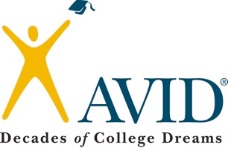 Chapter 15Chapter 15Name:Cornell NotesProgressive Movements Progressive Movements Class/Period:Cornell NotesDate:Essential Question: What is social reform?Essential Question: What is social reform?Essential Question: What is social reform?Essential Question: What is social reform?Questions:Questions:Notes: What was the goal of the Progressive Movement?Notes: What was the goal of the Progressive Movement?Who were note worry individuals of the Progressive Era?Who were note worry individuals of the Progressive Era?What took place at the Seneca Falls Convention?What took place at the Seneca Falls Convention?What did the 19th Amendment create? What did the 19th Amendment create? What novel showed the mistreatment of children in the workplace?What novel showed the mistreatment of children in the workplace?What did the Triangle Shirtwaist Fire show about health and safety codes?What did the Triangle Shirtwaist Fire show about health and safety codes?What two modern day working conditions have been created out of that event?What two modern day working conditions have been created out of that event?What was the purpose in writing “The Jungle”?What was the purpose in writing “The Jungle”?What was its goal? What did it create?What was its goal? What did it create?Summary:Summary:Summary:Summary:Questions:Questions:Notes:Notes:What was the 18th Amendment?What was the 18th Amendment?What was alcohol seen as? What was alcohol seen as? Where did people often go to illegally drink underground?Where did people often go to illegally drink underground?Who was hand chosen by Roosevelt to be his successor?Who was hand chosen by Roosevelt to be his successor?What two things did he give to the United States during his presidency?What two things did he give to the United States during his presidency?What is most notable/remembered about him? (event took place)What is most notable/remembered about him? (event took place)WILSON YEARSWILSON YEARS                                                  Election of 1912                                                  Election of 1912  Teddy Roosevelt                                                                                Woodrow Wilson  Teddy Roosevelt                                                                                Woodrow WilsonPartyPartyMain IdeaMain IdeaObjectiveObjectiveWho won the election of 1912?Who won the election of 1912?Summary:Summary:Summary:Summary:Questions:Notes:What were Wilson’s Reforms while in office?What was evidence of success from the Progressive Movement?Summary:Summary: